Publicado en  el 10/10/2016 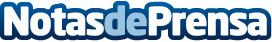 La Generalitat presenta por primera vez el Barcelona Games World La Generalitat de Catalunya es presente en el salón de la industria del videojuego, Barcelona Games World, de la mano del conseller Baiget y de la alcaldesa de Barcelona Ada ColauDatos de contacto:Nota de prensa publicada en: https://www.notasdeprensa.es/la-generalitat-presenta-por-primera-vez-el Categorias: Internacional Nacional Comunicación Cataluña Emprendedores Dispositivos móviles Gaming http://www.notasdeprensa.es